Przyłącz się!   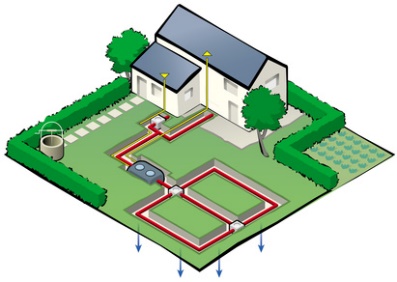 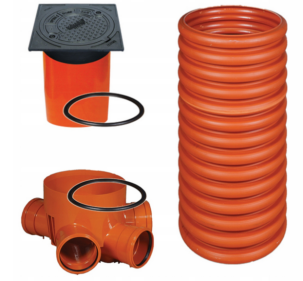 Szanowni mieszkańcy !Wójt Gminy Suwałki ogłasza nabór wniosków o udzielenie dotacji celowych osobom fizycznym na dofinansowanie do budowy przydomowych oczyszczalni ścieków, przyłączy kanalizacyjnych oraz przyłączy kanalizacyjnych wraz z indywidualnymi przepompowniami ścieków.Przyznawanie dotacji odbywać się będzie zgodnie z Uchwałą Rady Gminy Suwałki  nr XV/163/20 z dnia 4 lutego 2020r. w sprawie określenia zasad, trybu udzielania oraz sposobu rozliczania dotacji celowych osobom fizycznym na dofinansowanie budowy przydomowych oczyszczalni ścieków, przyłączy kanalizacyjnych oraz przyłączy kanalizacyjnych wraz z indywidualnymi przepompowniami ścieków z budżetu Gminy Suwałki, zmienionej Uchwałą Nr L/523/23 z dnia 28 lutego 2023 r.Dotacją celową objęta jest:budowa przyłączy kanalizacyjnych grawitacyjnych w celu podłączenia budynków zamieszkałych znajdujących się na terenie Gminy Suwałki do zbiorczej sieci kanalizacji sanitarnej;budowa przyłączy kanalizacyjnych wraz z indywidualnymi przepompowniami ścieków w celu podłączenia budynków zamieszkałych znajdujących się na terenie Gminy Suwałki do zbiorczej sieci kanalizacji sanitarnej;budowa przydomowych oczyszczalni ścieków w celu odprowadzenia ścieków bytowych z budynków zamieszkałych położonych na terenie Gminy Suwałki, na którym nie istnieje możliwość podłączenia do istniejącego zbiorczego systemu kanalizacyjnego lub podłączenie jest ekonomicznie nieuzasadniona.Wysokość dotacji wynosić będzie do 50% poniesionych kosztów brutto na budowę powyższych zadań (przedsięwzięć), wynikających z przedłożonych faktur, rachunków lub dowodów zakupu, lecz nie więcej niż:W przypadku budowy przyłącza kanalizacyjnego (grawitacyjnego, bez przepompowni ścieków):180 zł za 1 mb przy długości do 5 m wykonywanego przyłącza kanalizacyjnego (grawitacyjnego, bez przepompowni ścieków), rozliczane obmiarowo, powykonawczo na podstawie inwentaryzacji powykonawczej oraz;140 zł za 1 mb za każdy następny 1 m powyżej 5 m do 15 m wykonywanego przyłącza kanalizacyjnego (grawitacyjnego, bez przepompowni ścieków), rozliczne obmiarowo, powykonawczo na podstawie inwentaryzacji powykonawczej oraz;120 zł za 1 mb za każdy następny 1 m powyżej 15 m wykonywanego przyłącza kanalizacyjnego (grawitacyjnego, bez przepompowni ścieków), rozliczane obmiarowo, powykonawczo na podstawie inwentaryzacji powykonawczej;5 000zł w przypadku budowy przydomowych oczyszczalni ścieków;6 000 zł w przypadku budowy przyłącza kanalizacyjnego wraz z indywidualną przepompownią ścieków.Dotacja celowa może być udzielona wyłącznie na dofinansowanie tzw. kosztów koniecznych realizacji zadań inwestycyjnych, obejmujących zakup i montaż wyłącznie nowych urządzeń.Wnioskodawcą o udzielenie dotacji może być tylko osoba fizyczna (w rozumieniu art. 403 ust.4 pkt 1 lit a) ustawy z dnia 27 kwietnia 2001 r. Prawo ochrony środowiska), będąca właścicielem lub współwłaścicielem budynku mieszkalnego jednorodzinnego, o uregulowanym stanie prawnym, niebędąca przedsiębiorcą, zamieszkująca na terenie Gminy Suwałki. Dotacji nie udziela się przedsiębiorcom. Uwaga: Osoba fizyczna staje się przedsiębiorcą z chwilą wpisu do CEIDG.Warunkiem ubiegania się o udzielenie dotacji jest niezaleganie przez wnioskodawcę z opłatami i podatkami na rzecz Gminy Suwałki.Dotacją mogą zostać objęte budynki, wyłącznie, które są zamieszkałe (użytkowane). W budynku nie może być prowadzona działalność gospodarcza.Do wniosku należy dołączyć zezwolenie na użytkowanie budynku. W przypadku budynków, których zakończenie budowy nastąpiło przed 2010 rokiem dopuszcza się weryfikację czy budynek jest użytkowany, w oparciu o aktualną deklarację na całoroczny odbiór odpadów komunalnych.Złożenie wniosku o udzielenie dotacji musi nastąpić przed rozpoczęciem przez wnioskodawcę budowy przyłączy/oczyszczalni.Do wniosku o udzielenie dotacji na budowę przyłącza kanalizacyjnego należy dołączyć:mapę poglądową z naniesioną lokalizacją przyłącza lub przyłącza z indywidualną przepompownią ścieków wraz z uzgodnieniem zarządcy sieci wodociągowo - kanalizacyjnej;Do wniosku o udzielenie dotacji na budowę oczyszczalni należy dołączyć:kopię zgłoszenia potwierdzonego przez Starostwo Powiatowe w Suwałkach o zamiarze przystąpienia do wykonania robót budowlanych wraz z potwierdzeniem ze Starostwa o jego skutecznym przyjęciu;mapę poglądową z naniesioną lokalizacją obiektu.Przed zgłoszeniem budowy/wykonania robót budowlanych w Starostwie Powiatowym, należy złożyć w PGWWP (Państwowe Gospodarstwo Wodne Wody Polskie) zgłoszenie wodno prawne, w przypadku oczyszczalni odprowadzającej ścieki do ziemi.Po rozpatrzeniu wniosków i zakwalifikowaniu do udzielenia dotacji zostanie z Wnioskodawcą spisana stosowna umowa. Dopiero po podpisaniu umowy wnioskodawca będzie mógł przystąpić do realizacji przedsięwzięcia.Prosimy o podawanie nr telefonu we wnioskach. Ułatwi to nam kontakt z Państwem.Wnioski można składać od 22 maja 2023 r. do 2 czerwca 2023 r. w Biurze Obsługi Interesanta w Urzędzie Gminy Suwałki, ul Świerkowa 45,  16 – 400 Suwałki w godzinach pracy Urzędu.Wnioski będą rozpatrywane w kolejności ich wpływu do Urzędu Gminy Suwałki, do momentu wyczerpania się środków przeznaczonych w budżecie na ten cel.Druk wniosku oraz zasady udzielania i sposób rozliczania dotacji celowych dostępny jest na stronie internetowej www.gmina.suwalki.pl w zakładce AKTUALNOŚCI oraz w siedzibie Urzędu Gminy Suwałki.O szczegółach można dowiedzieć się pod numerem telefonu 87 565 93 52.Zachęcam do przyłączenia się!Wójt Gminy Suwałki/-/ Zbigniew MackiewiczPliki do pobrania:Zasady udzielania dotacjiWniosek o udzielenie dotacji (*doc)Wniosek o udzielenie dotacji (*pdf)Zawiadomienie o zakończeniu zadania (przedsięwzięcia) (*doc)Zawiadomienie o zakończeniu zadania (przedsięwzięcia) (*pdf)